CoverالغلافCoverالغلافCoverالغلافCoverالغلافCoverالغلافCoverالغلافResearch Proposal Titleعنوان المقترح البحثيResearch Proposal Titleعنوان المقترح البحثيEnglish English Research Proposal Titleعنوان المقترح البحثيResearch Proposal Titleعنوان المقترح البحثيArabic Arabic Sponsor InformationالراعيSponsor InformationالراعيProposed Sponsor Proposed Sponsor Sponsor InformationالراعيSponsor InformationالراعيType of Fund Type of Fund External Internal External Internal Sponsor InformationالراعيSponsor InformationالراعيProposed BudgetProposed Budget(SAR)(SAR)Research Fieldالبحث Research Fieldالبحث Research FlagshipResearch FlagshipResearch Fieldالبحث Research Fieldالبحث Research sub-topicResearch sub-topicResearch Fieldالبحث Research Fieldالبحث Specific Field Specific Field Duration of the researchمدة البحثDuration of the researchمدة البحثMonths Months Months Months 		Research Keywords		الكلمات الدالة على البحث 			Research Keywords		الكلمات الدالة على البحث 			Research Keywords		الكلمات الدالة على البحث 			Research Keywords		الكلمات الدالة على البحث 			Research Keywords		الكلمات الدالة على البحث 			Research Keywords		الكلمات الدالة على البحث 		English			English			English			English			English			English		عربيعربيعربيعربيعربيعربيName EmailOrganization(in case External to UBT)PICo-I 1Co-I1Co-I2For RCC use For RCC use Proposal Reference Number: #Cover pageصفحة الغلافTable of Content1قائمة محتويات المقترحSummary of Research Proposal 2ملخص المقترح البحثي Summary of Research Proposal (Arabic)ملخص المقترح البحثي(العربي)IntroductionالمقدمةLiterature Review with Referencesالمسح الأدبي مع المراجعResearch ObjectivesالأهدافResearch Objectives (Arabic)الأهداف (العربي)Research Design & Methodologyتصميم و منهجية المقترح البحثيManagement Planخطة إدارةWork Plan (Time Table)خطة العمل -جدول زمنيExpected Results and their Utilizationالنتائج المتوقعة وطرق الاستفادة منهاExpected Results and their Utilization (Arabic)النتائج المتوقعة وطرق الاستفادة منها(العربي)Method for results' implementationآلية تطبيق النتائجInterested industriesالصناعاتBudget per yearالميزانية المجدولة السنويةBudget Justificationمبررات الميزانية المجدولةCollaborationالتعاونAppendix / Research Statement of Investigatorsالسِيَّر الذاتية للباحثينGeneral InformationGeneral InformationGeneral Information1Summary inEnglishملخص المقترح البحثي  2Summary inArabicملخص المقترح البحثي  Project BackgroundProject BackgroundProject Background3IntroductionالمقدمةIntroduction to the project reflecting your motivation and your background on the project Introduction to the project reflecting your motivation and your background on the project Introduction to the project reflecting your motivation and your background on the project 4Literature review المسح الأدبيLiterature review with references (4000 words)Literature review with references (4000 words)Literature review with references (4000 words)5Research Objectives in English الأهداف(انجليزي)List all the objectives Fill the following Table  List all the objectives Fill the following Table  List all the objectives Fill the following Table  6Research Objectives in Arabic الاهداف (عربي)List all the objectives in Arabic List all the objectives in Arabic List all the objectives in Arabic Project ManagementProject ManagementProject ManagementProject ManagementProject ManagementProject ManagementProject ManagementProject Management7Design & Methodology Design & Methodology Design & Methodology تصميم و منهجية المقترح البحثيتصميم و منهجية المقترح البحثيتصميم و منهجية المقترح البحثيتصميم و منهجية المقترح البحثيYou specify the process that you will follow to conduct your research You specify the process that you will follow to conduct your research You specify the process that you will follow to conduct your research You specify the process that you will follow to conduct your research You specify the process that you will follow to conduct your research You specify the process that you will follow to conduct your research You specify the process that you will follow to conduct your research You specify the process that you will follow to conduct your research 8Management Plan Management Plan Management Plan Management Plan Management Plan خطة إدارة  البحثخطة إدارة  البحثThe project is composed of  --- work packages presented as follows:You add as much as you have work packages The project is composed of  --- work packages presented as follows:You add as much as you have work packages The project is composed of  --- work packages presented as follows:You add as much as you have work packages The project is composed of  --- work packages presented as follows:You add as much as you have work packages The project is composed of  --- work packages presented as follows:You add as much as you have work packages The project is composed of  --- work packages presented as follows:You add as much as you have work packages The project is composed of  --- work packages presented as follows:You add as much as you have work packages The project is composed of  --- work packages presented as follows:You add as much as you have work packages 9Work Plan Work Plan Work Plan Work Plan Work Plan Work Plan خطة العمل  Gant Chart Gant Chart Gant Chart Gant Chart Gant Chart Gant Chart Gant Chart Gant Chart 10Expected Results Expected Results النتائج المتوقعة وطرق الاستفادة منهاالنتائج المتوقعة وطرق الاستفادة منهاالنتائج المتوقعة وطرق الاستفادة منهاالنتائج المتوقعة وطرق الاستفادة منهاالنتائج المتوقعة وطرق الاستفادة منهاList the expected results and how it can benefit the industry and the kingdom of Saudi Arabia List the expected results and how it can benefit the industry and the kingdom of Saudi Arabia List the expected results and how it can benefit the industry and the kingdom of Saudi Arabia List the expected results and how it can benefit the industry and the kingdom of Saudi Arabia List the expected results and how it can benefit the industry and the kingdom of Saudi Arabia List the expected results and how it can benefit the industry and the kingdom of Saudi Arabia List the expected results and how it can benefit the industry and the kingdom of Saudi Arabia List the expected results and how it can benefit the industry and the kingdom of Saudi Arabia 11Expected Results in Arabic النتائج المتوقعة وطرق الاستفادة منها (العربي)النتائج المتوقعة وطرق الاستفادة منها (العربي)النتائج المتوقعة وطرق الاستفادة منها (العربي)النتائج المتوقعة وطرق الاستفادة منها (العربي)النتائج المتوقعة وطرق الاستفادة منها (العربي)النتائج المتوقعة وطرق الاستفادة منها (العربي)12Proposed methods for results' implementation Proposed methods for results' implementation Proposed methods for results' implementation Proposed methods for results' implementation آلية تطبيق النتائجآلية تطبيق النتائجآلية تطبيق النتائج13Interested industries Interested industries Interested industries Interested industries الصتاعات الصتاعات الصتاعات Please list the Saudi Factories or companies that might be interested in the results of your research; using/producing the prototype developed within your research Project Please list the Saudi Factories or companies that might be interested in the results of your research; using/producing the prototype developed within your research Project Please list the Saudi Factories or companies that might be interested in the results of your research; using/producing the prototype developed within your research Project Please list the Saudi Factories or companies that might be interested in the results of your research; using/producing the prototype developed within your research Project Please list the Saudi Factories or companies that might be interested in the results of your research; using/producing the prototype developed within your research Project Please list the Saudi Factories or companies that might be interested in the results of your research; using/producing the prototype developed within your research Project Please list the Saudi Factories or companies that might be interested in the results of your research; using/producing the prototype developed within your research Project Please list the Saudi Factories or companies that might be interested in the results of your research; using/producing the prototype developed within your research Project Project BudgetingProject BudgetingProject BudgetingProject BudgetingProject BudgetingProject BudgetingProject Budgeting14Yearly Budget Yearly Budget Yearly Budget Yearly Budget الميزانية المجدولة السنويةالميزانية المجدولة السنوية15Budget Justification Budget Justification Budget Justification Budget Justification Budget Justification  مبررات الميزانيةHuman RecoursesHuman RecoursesPlease justify the number and the qualification Please justify the number and the qualification Please justify the number and the qualification Please justify the number and the qualification Please justify the number and the qualification EquipmentEquipmentEquipment to buy Equipment to buy Equipment to buy Equipment to buy Equipment to buy EquipmentEquipmentList equipment to buy and why List equipment to buy and why List equipment to buy and why List equipment to buy and why List equipment to buy and why EquipmentEquipmentEquipment to Rent Equipment to Rent Equipment to Rent Equipment to Rent Equipment to Rent EquipmentEquipmentList equipment to rent and whyList equipment to rent and whyList equipment to rent and whyList equipment to rent and whyList equipment to rent and whyConsumables & MaterialsConsumables & MaterialsConsumables Consumables List all consumables needed List all consumables needed List all consumables needed Consumables & MaterialsConsumables & MaterialsChemicalsChemicalsList all Chemicals needed List all Chemicals needed List all Chemicals needed Consumables & MaterialsConsumables & MaterialsOther research materials Other research materials List all materials needed List all materials needed List all materials needed Consumables & MaterialsConsumables & MaterialsSoftware Software List all Software needed and why List all Software needed and why List all Software needed and why Conference AttendanceConference AttendanceOther CostOther CostExternal ServicesExternal ServicesConsultancy Justify Justify Justify Justify External ServicesExternal ServicesServices Justify Justify Justify Justify 		Collaboration 		Collaboration 		Collaboration 		Collaboration 		Collaboration 		Collaboration 		Collaboration 		Collaboration 		Collaboration 16Collaboration Collaboration Collaboration Collaboration Collaboration Collaboration التعاون التعاون TypeTypeNational International National International National International National International National International National International National International Institution NameInstitution NameAddressAddressP.O.Box: City: City: City: AddressAddressZip codeCountryCountryCountryContact PersonContact PersonNameFirstFirstMiddle Middle Middle LastContact PersonContact PersonQualificationContact PersonContact PersonJob TitleContact PersonContact PersonDepartment /CollegeContact PersonContact PersonContactCell:Cell:Contact PersonContact PersonContactEmail: Email: ContributionContributionRoleContributionContributionDescriptionContributionContributionType of ContributionCo-Investigator Consultant Service Provider (please Specify)Co-Investigator Consultant Service Provider (please Specify)Co-Investigator Consultant Service Provider (please Specify)Co-Investigator Consultant Service Provider (please Specify)Co-Investigator Consultant Service Provider (please Specify)Co-Investigator Consultant Service Provider (please Specify)BudgetBudgetAllocated Budget$ /SAR$ /SAR$ /SARBudgetBudgetJustificationContractContractDo we need to sign an Agreement?Do we need to sign an Agreement?Type of AgreementType of AgreementType of AgreementType of AgreementType of AgreementContractContractYes (Specify)NoYes (Specify)No17Research Statement (to be repeated for each investigator with the consultant) 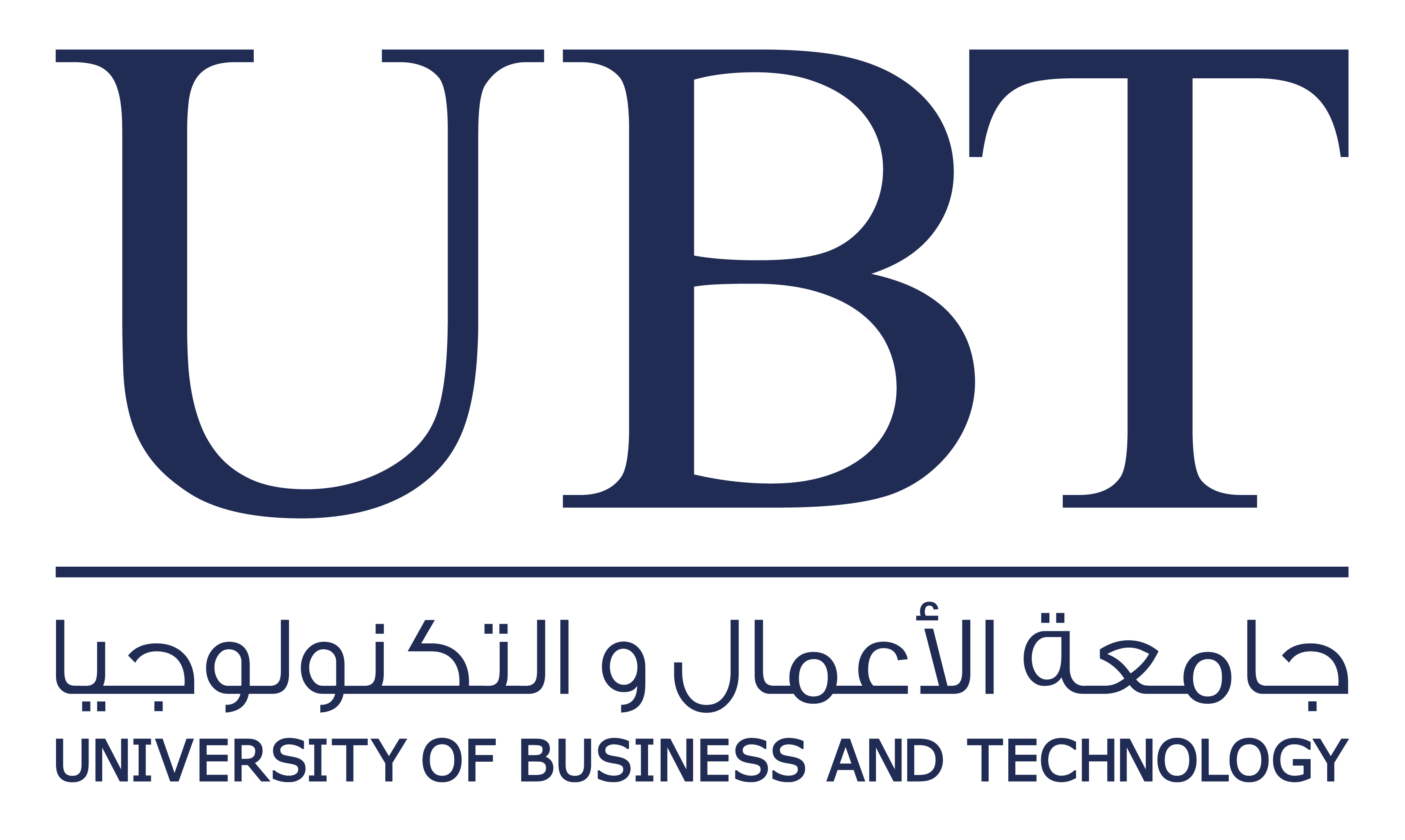 